Additional file 2: Figure S1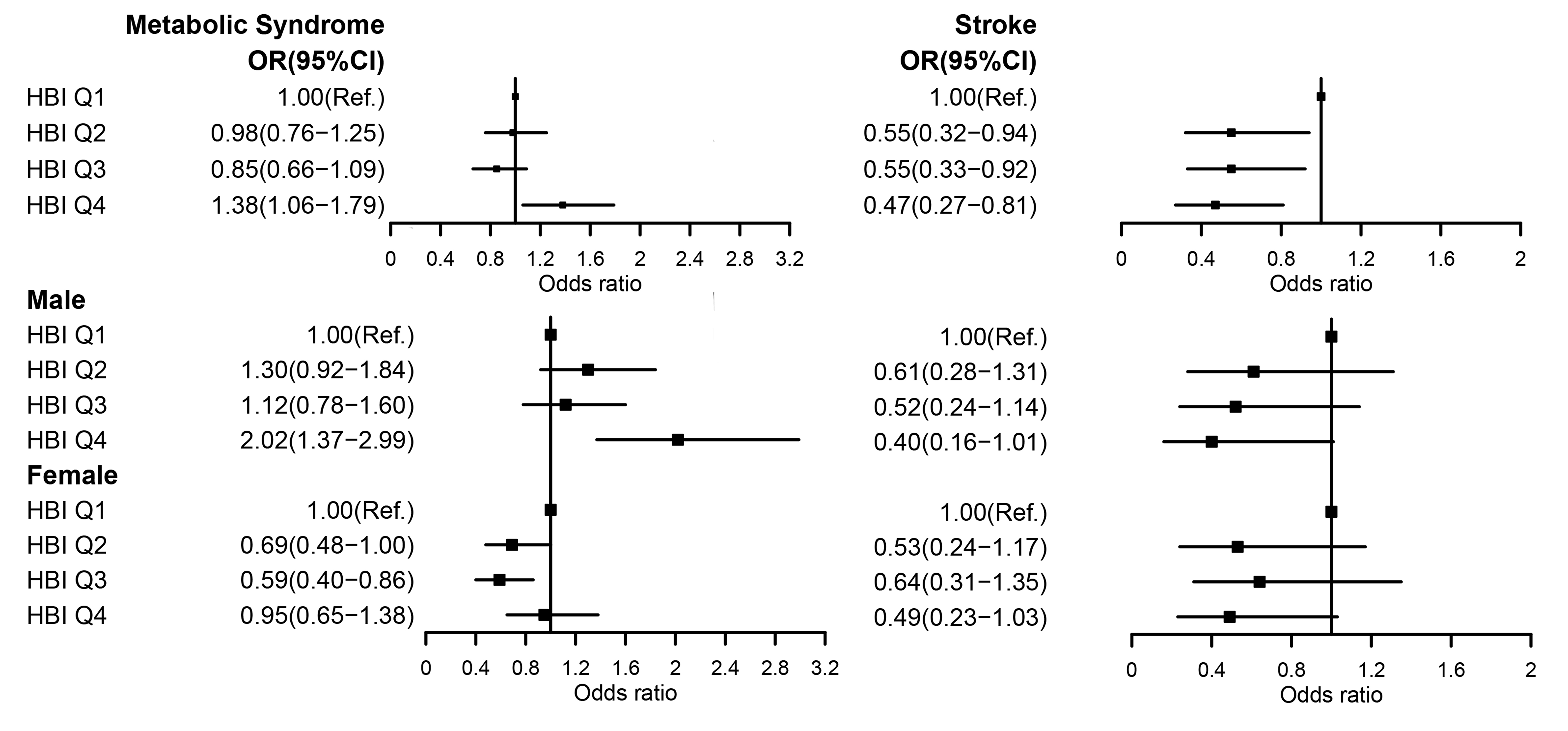 Additional file 2: Figure S2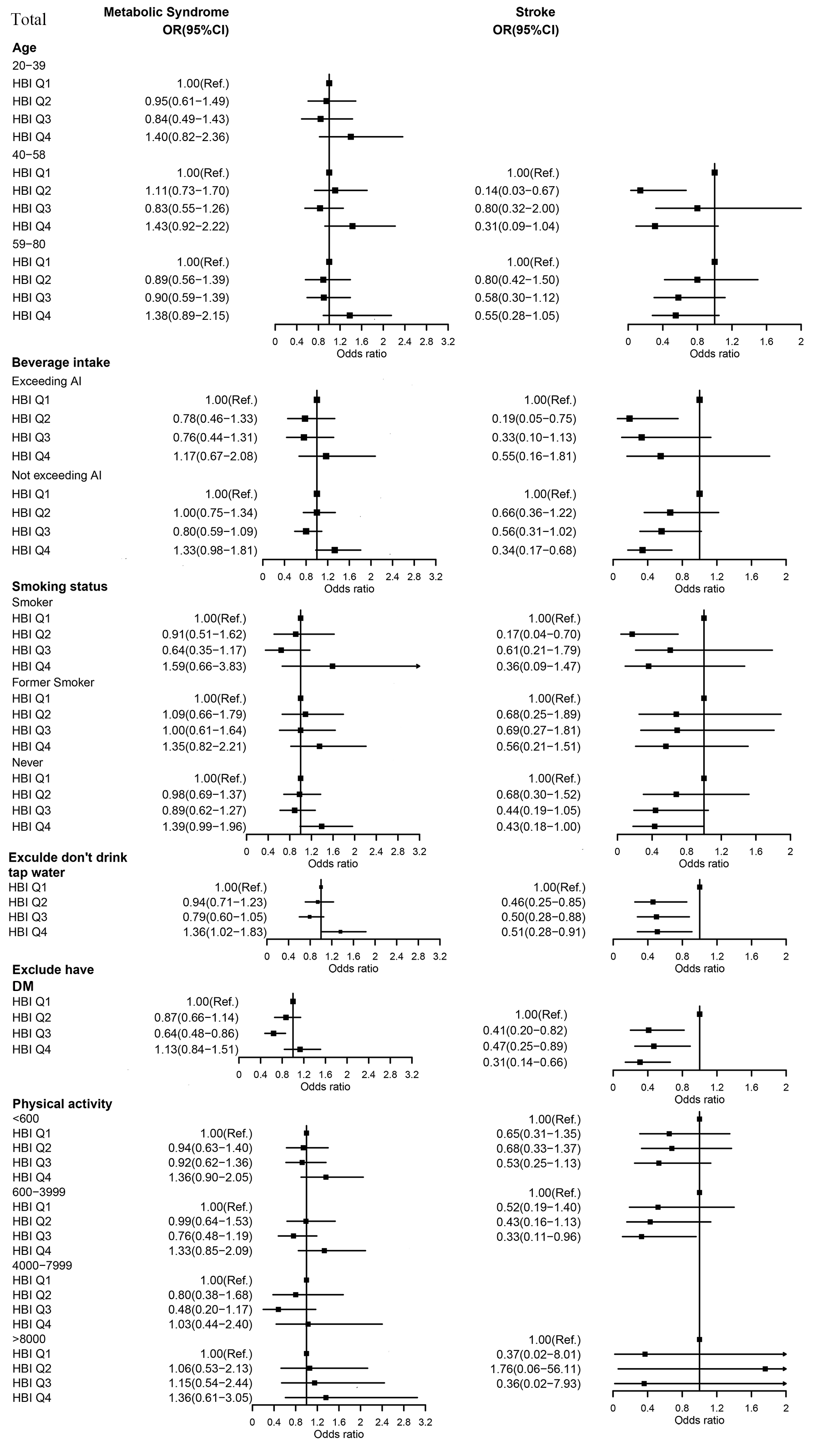 Additional file 2: Figure S3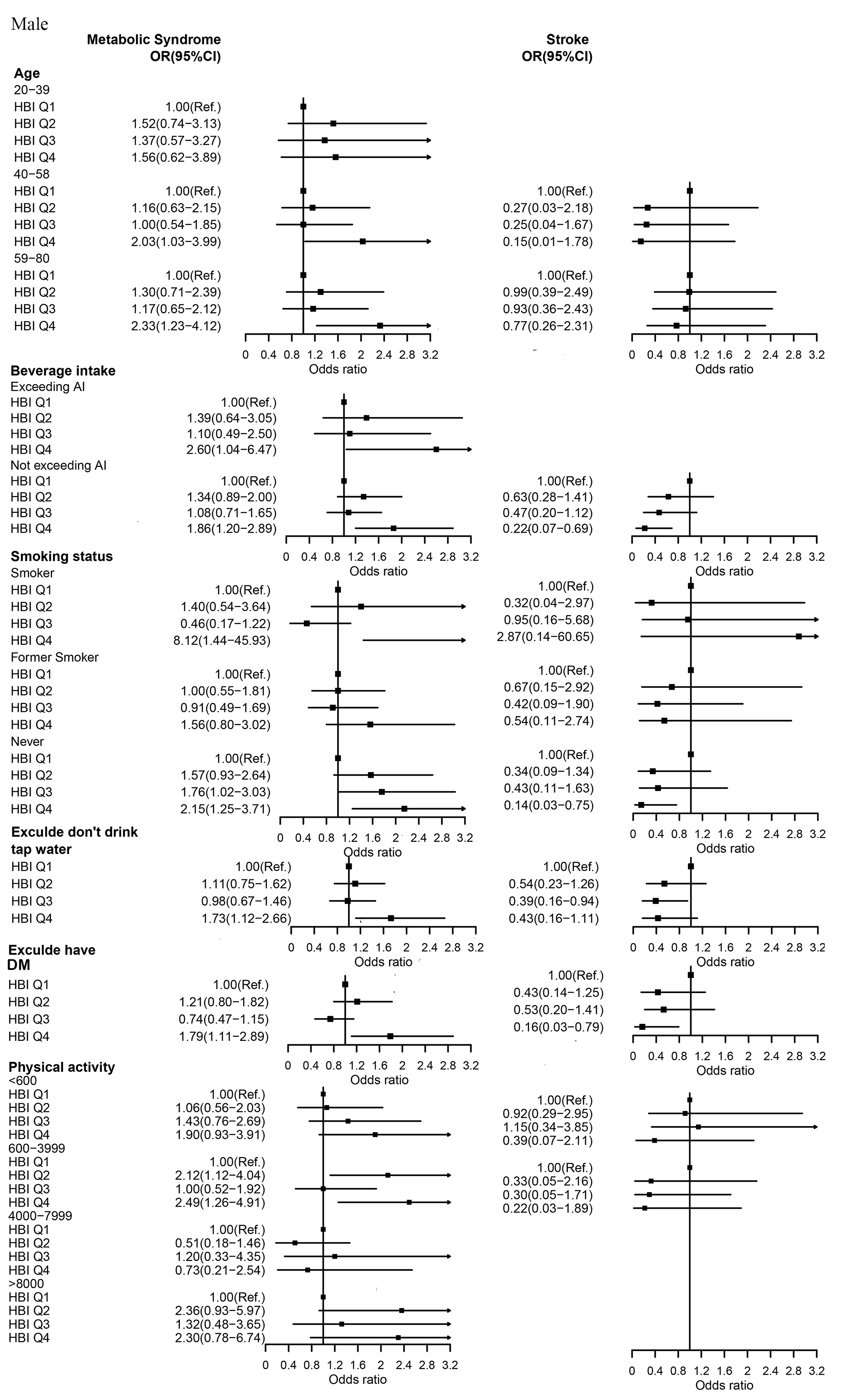 Additional file 2: Figure S4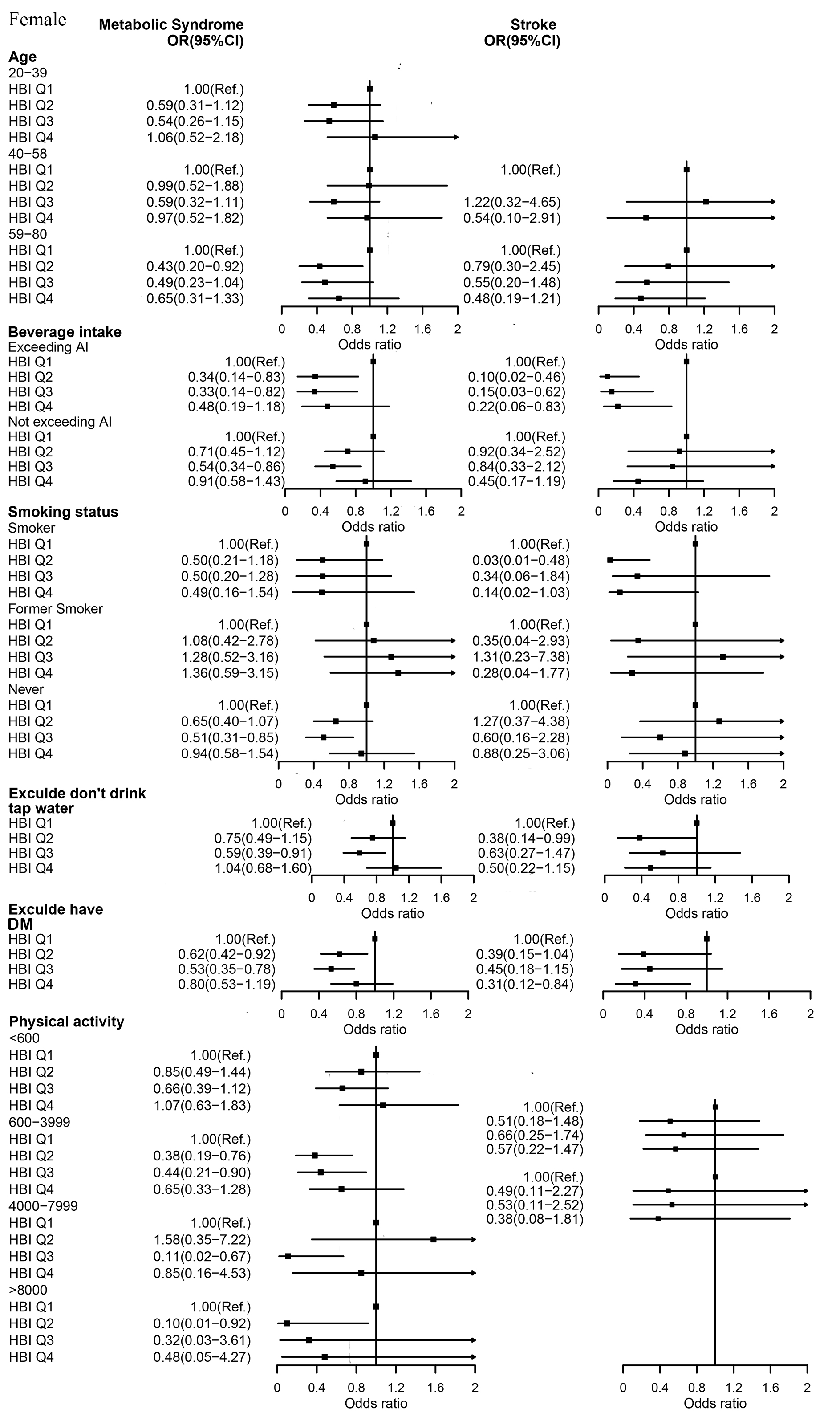 